Our VISION is to inspire our congregational churches to carry out the Great Commission and the Great Commandments in their communities across Louisiana in order to expand the Kingdom.  The MISSION of LCMCOG is to promote growing healthy, vibrant congregations and pastoral leadership in the Church of God in Louisiana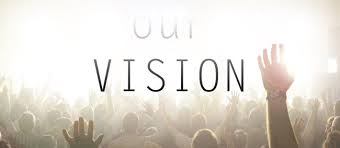 .​